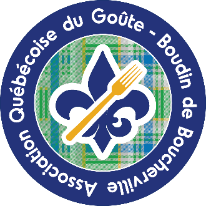 ASSOCIATION QUÉBÉCOISE DU GOÛTE-BOUDIN DE BOUCHERVILLEBulletin d'inscription au banquet 2021REMISE DES PRIX DÉLYS DU MEILLEUR BOUDIN DU QUÉBEC ET ADOUBEMENTSLe dimanche 21 novembre 2021 à 18 hresAu Centre Multifonctionnel de Boucherville1075 rue Lionel-Daunais - BouchervilleCoût :  110$ par personne (menu 5 services, vin, taxes, pourboire inclus)Nom :	____________________________________________________Prénom :	_______________________________________________Adresse :	_______________________________________________Ville :		_____________________________ Code postal:  ______Téléphone: ______________________Courriel: 	____________________________________________CHOIX :    Repas :       Boudin classique						       Menu sans boudin                               (Nombre limité)		Réservation:  Nombre de places réservées: * ______Montant total: ______*S.V.P. indiquez les noms pour les places réservée à la même table. (Remplir une fiche d’inscription par personne)____________________________		_______________________________________________________		_______________________________________________________		___________________________Envoyez votre bulletin d'inscription et votre chèque ou virement interac* avant le 10 novembre 2021 à:Association Québécoise du Goûte-Boudin de Boucherville459 des Alouettes, Boucherville, QC.J4B 5E9*Virement interac : boucherville@goute-boudin-quebec.caRéponse :                boudin